REINO MONERA(PISM 3) “São seres vivos celulares mais simples. Não apresentam carioteca”.A afirmação acima se refere a um reino. A partir desse dado, responda:Qual o nome do Reino e a sua principal característica?Indique uma utilidade para o homem.(UNICAMP-SP) Explique a importância epidemiológica do estudo das bactérias.(UNIP-SP) Indique as 4 estruturas básicas de uma ser procarionte.(FUVEST) Sífilis e Cólera são doenças que apresentam diferentes formas de contágio. Porém, são causadas pelo mesmo agente etiológico.Indique qual o reino e a forma específica de cada agente etiológico.(uERJ-ADAPTADA) Indique a estrutura bacteriana que pode ser utilizada para testes de transgênese.Em relação à estrutura celular das bactérias, responda:Como se apresenta o citoplasma?Qual é a estrutura do nucleoide?(UNESP) Um estudante escreveu o seguinte em uma prova: “as bactérias não têm núcleos nem DNA.” Você concorda com o estudante? Justifique.(FUVEST) Um pesquisador estudou uma célula ao microscópio eletrônico, verificando a ausência de um núcleo e de compartimentos membranosos. Com base nessas observações, ele concluiu que a célula pertence a:a)	uma bactéria. b)	uma planta. c)	um animal. d)	um fungo. e)	um vírus.(FEl) As células bacterianas podem conter, além de seu cromossomo, pequenas moléculas de DNA que, geralmente, têm genes que conferem às bactérias resistência a antibióticos. Essas moléculas de DNA são chamadas de:a)	plasmídeos.b)	fago recombinante.c)	enzima de restrição.d)	clone.e)	transgênicos.(FMTM) Processos, que podem ocorrer em bactérias produzindo alterações genéticas, são:a)	mutação gênica e meiose.b)	mutação gênica e conjugação.c)	mutação gênica e clonagem.d)	meiose e conjugação.e)	meiose e clonagem.11-	(UFU) Observe o esquema abaixo.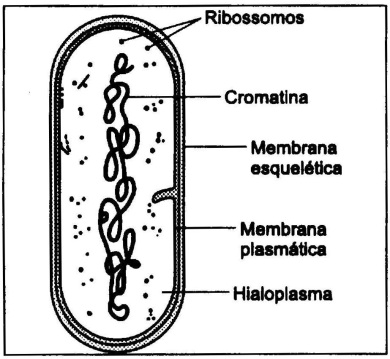 	Ele representa:a)	uma bactéria;b)	um protozoário;c)	um fungo.d) 	uma célula animal;e)	uma célula vegetal.12-	(FUVEST) Dos seguintes grupos de bactérias, o único a que se aplica o termo autótrofas é o das:a)	quimiossintetizantes.b)   parasitas.c)	decompositores.d)   comensais.e)	anaeróbicas.13-	(FUVEST) A respeito dos seres procariontes, assinale a alternativa incorreta.a)	Existem espécies autótrofas e heterótrofas.b)	Apresentam reprodução sexuada ou assexuada.c)	Possuem organelas citoplasmáticas, tais como mitocôndrias e complexo de Golgi em suas células.d)	Existem espécies unicelulares isoladas e coloniais.e)	Apresentam respiração aeróbica ou anaeróbica.14-	(UNESP) As bactérias são constituídas por células procarióticas e, por isso, colocadas no reino Monera. Um organismo deve ser colocado no respectivo reino se ele: 	a)	formar esporos assexuais.b)	possuir parede celular de natureza mucopolissacarídica.c)	for formado por uma única célula.d)	não tiver carioteca na célula.e)	não formar cloroplastos.GABARITO1-a) 	Monera; ausência de cariotecab) 	São as bactérias que são utilizadas nas indústrias de laticínios2-Conhecendo-se bem o comportamento das bactérias, o homem poderá produzir meios de defesa contra as infecções bacterianas.3-    Parede celular, Ribossomos, Citoplasma e DNA.4-    Monera; Sífilis – espirilos; Cólera – vibrião.5-    Plasmídeo – DNA circular.6-   a) 	O citoplasma é constituído por: hialoplasma e ribossomos.b) 	O nucleóide é formado por uma molécula de DNA.7-	Não, as bactérias possuem o nucleóide, um equivalente nuclear formado por uma única molécula de DNA.8-A9-A10-B11-	A12-	A13-	C14-	D